Ethan Temple Times News You Can Use 7/17/211) Text Message : Prov 3:5-6 Trust in the Lord with all your heart and lean not on your own understanding; in all your ways submit to him, and he will make your paths straight.2) Tithe and Offering can be returned online at ethantemplesda.org or at the church. Building new church app, need young adults to help, please contact Elder M. Dulan if interested. 3) Pastoral Needs -Please call Sis. Robin Davis, (937) 268-9851 to schedule visitation if needed or Elder Michael Dulan, 513 235-9290. 4) Community Service/Evangelism a) Feeding the Homeless – July 31st, contact Sister Ashley Banksb) Food Pantry – Please bring non perishable donations to the church on Sabbath, 1 item per family to stock the food pantry. c. Miami Valley Meals -If you are interested in receiving a meal please contact the church clerk and give her your name, address and phone number along with dietary restrictions, amount of meals are  due each Monday. 5) Ethan Temple Prayer Line       Sunday- Friday    5:00 am and 7:00 pm       Sabbath               8:30 and 7:00 pm       937-972-0230     Conference Code 280-8381      Replay-1-215-644-7700, enter Conference Code then enter number of recording     Join us every Wednesday, our Prayer & Fasting Day, from 5:00 am to 5:00 pm.6)   ET Prayer Line Devotional Speakers                 July 18-24, 2021Sunday – TBA/Shelia McGillMonday – Toni Walker/Aleshia Sanders Tuesday – Pat Taylor/Bea Gillispie Wednesday – Edith Crider/Prayer MeetingThursday – Sheryl Curtis/Rhonda MurphyFriday – Billy Walker/ Elder G. RichardsonSabbath – Clyde Woodly/Elder M. Dulan  7) Sabbath School will begin at 10am upper and lower division.  Please attend Prayer Meeting on Wed. nights in person now, starts 7 pm. Pastoral Installation for Pastor John Trusty and August 7, 2021, Dinner to follow in Fellowship Hall Church Board Meeting 7/18/21 at 10amWomen’s MinistryDear ET Women and your friends, I extend this INVITATION to you; to please come join our Women's Ministry Department in 2021.  The Women In Ministry of EthanTemple, are accepting all suggestions as to how to improve our membership and department as we go forth into the summer. We hope to receive your suggestions on a weekly basis. Please call Yvonne Cathey at: (937) 270-5610 with your suggestions, or email your suggestions to Yvonne Cathey at 'vonyellowrose@aol.com'.Covid Vaccine’s AvailableContact Sis Toni Walker to be placed on the vaccine schedule with Grace United Methodist. She can be reached M-F, 9am-5pm at (937) 250-2271. Delta Virus is on the rise, now the predominant strain in the US, causing more rapid disease progression, get the vaccine. https://gettheshot.coronavirus.ohio.gov. Park and Praise Order of ServicePraise Team – introit     InvocationPraise Team – prayer songIntercessory PrayerWelcome/Announcements/Graduation ProgramPraise Team – praise for the Word Spoken WordPraise Team - meditate/ Benediction and Dismissal Funeral Service Bro. Dawson BellHis services will take place on Tuesday, July 20th at the H&H Roberts funeral home, 38th S. Gettysburg Ave.The viewing will be from 11:00 until noon and the funeral will be graveside at 12:30 at National Cemetery.  Please keep Sister Betty Bell and her family in prayer.ET Book Publication Books ordered!! Should be here in 2 weeks and will begin distribution, $15 per book, contributors get 1 book for free         ET Black History Education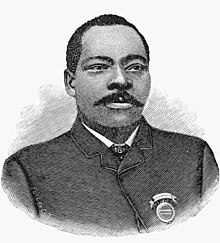 Granville Tailer Woods (April 23, 1856 – January 30, 1910) was an inventor who held more than 60 patents in the U.S.[1] He was the first African American mechanical and electrical engineer after the Civil War. He was was born in Columbus, Ohio. The inventor developed a variety of devices that improved railway transportation. His most notable invention was a system that let train engineers know their proximity to other trains, which reduced the number of accidents. Other inventions developed by Woods include the automatic air brake, which was used to slow or stop trains, and an improved steam-boiler furnace.Remember we’re able to get an unbelievable price!  The cost is only $25 dollars per person.  We're hoping that all our families who can take advantage of this time for a great family outing will do so. You must be pre-registered for this event to attend and receive the discount price.  The tickets will be purchased in advance and given out at the front entrance of the park between 11am - 12noon on that day. I hope to see you there and if you have any questions feel free to contact my office.  Please note; all payments for tickets to the park will need to be received before August 4th, 2021.Methods of Payment:By Check: Make check payable to Allegheny West Conference with the word KINGS ISLAND in the memo line. Mail check to 1080 Kingsmill Parkway, Columbus Ohio 43229 with ATTN: Youth Ministry Dept. Checks must be received before August 4th, 2021.By CASH APP: Send Cash App to $AWCYM. In the For line write your NAME and the word KINGS ISLAND.  Here is the registration link: awconf.org/youth-ministry/.  I hope to see you there and if you have any questions feel free to contact my office. Jason Ridley​Director of Youth MinistriesALLEGHENY WEST CONFERENCE OF THE SEVENTH-DAY ADVENTIST CHURCH614-252-5271 ex. 1081080 Kingsmill Parkway,Columbus, Ohio 43229